座位预约系统流程图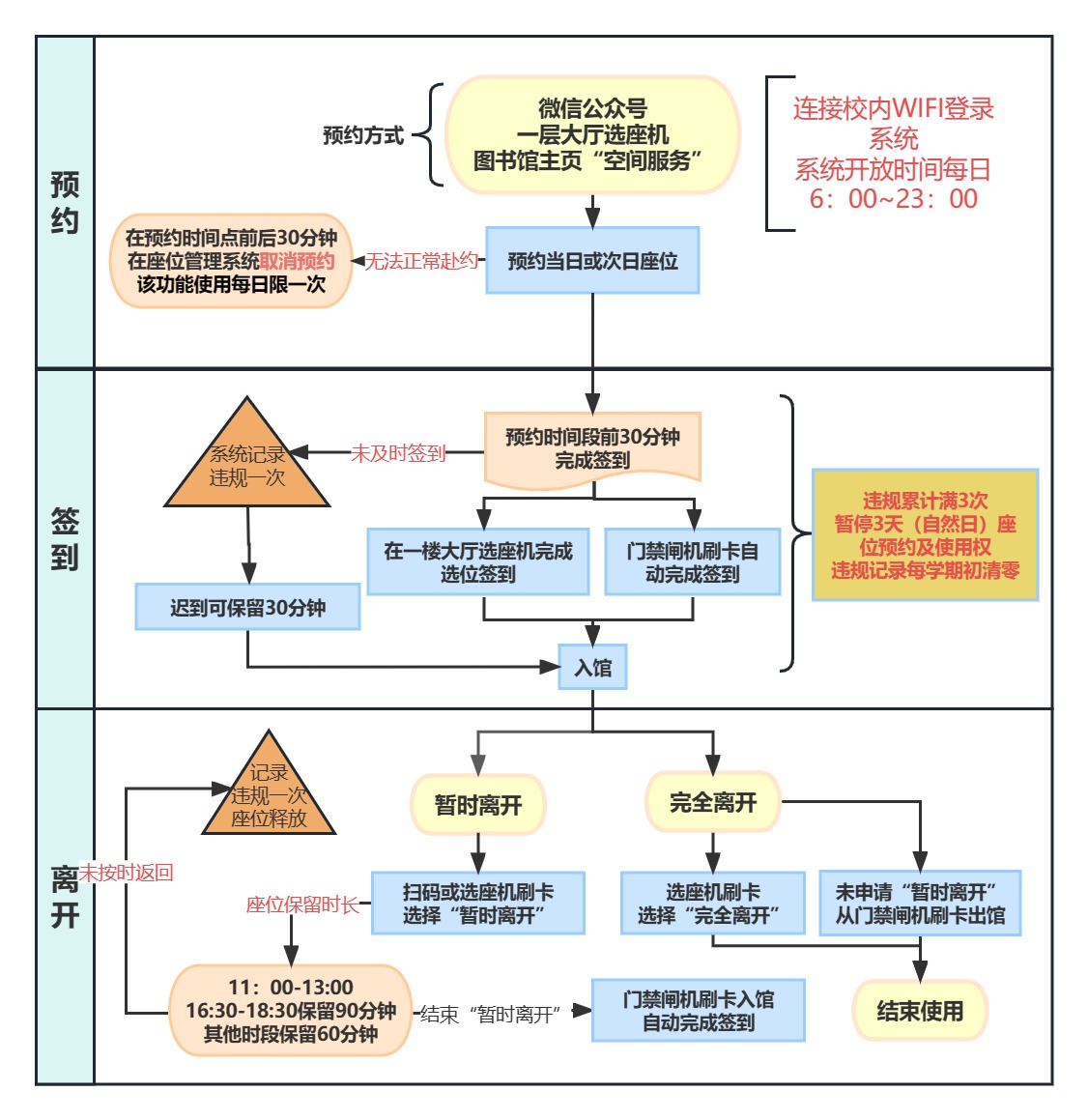 